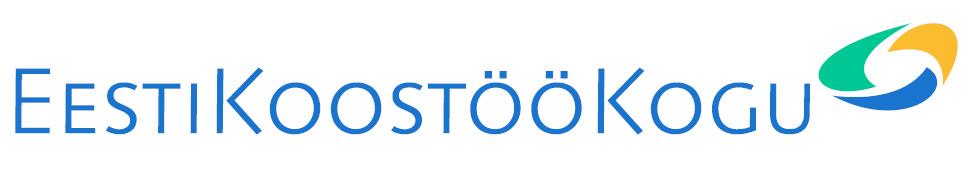 SIHTASUTUS EESTI KOOSTÖÖ KOGU NÕUKOGU KOOSOLEKU PROTOKOLL NR 72Algus: kell 18:00                                                                   15. detsember 2015Lõpp:  kell 20:00                                                restoran Neh (Lootsi 4), Tallinn                                                                                     Koosolekut juhatas: Raivo Vare                                                 Protokollis: Maria DerlõšVõtsid osa nõukogu liikmed: Kaie Karniol, Anna Levandi, Raivo Vare, David Vseviov, Ülle MadiseKutsutud: Külli Taro (EKK), Maria Derlõš (EKK), Teele Pehk (EKK), Liisi Uder, Mai Piirmets, Madle LippusPuudus: Marika Valk, Mari-Liis Jakobson, Andrus KivirähkPäevakord:1.	Koosoleku päevakorra kinnitamine2.	Eelmise koosoleku protokolli kinnitamine 3.  	Audiitori valimine 2015. majandusaasta aruande kontrolliks4.	Sihtasutuse 2016. aasta tegevuskava ja eelarve kinnitamine- Teele Pehk tutvustab tegevuskava ja eelarvet - Liisi Uder jagab sotsiaalpartnerluse programmi kohta mõtteid - Madle Lippus selgitab kohaliku koostöö mudeldamist 	5. Muud küsimused (12.01.2016 toimuv seminar ja muud teemad)Sihtasutuse Eesti Koostöö Kogu nõukogu kinnitas koosoleku päevakorra ning eelmise koosoleku protokolli.SIHTASUTUSE EESTI KOOSTÖÖ KOGU NÕUKOGU OTSUSTAS:Kinnitada 2015. majandusaasta aruande audiitorAudiitorkontrolli teeb 2015. majandusaastale vandeaudiitor Karin Teder Assertum Audit OÜst.  Võtta teadmiseks Riigipidamise programmi viimased tegevused.Riigipidamise kava programmi juht Külli Taro andis ülevaate, kuidas toimub programmi kokkuvõtmine – Koostöö Kogu koduleht struktureeritakse vastavalt ümber, 12. jaanuaril Sõpruse kinos toimuva seminari “Riigipidamisest sotsiaalreformideni” raames antakse Harta osalistele ja teistele asjahuvilistele ülevaade Riigipidamise programmi tulemustest. Nõukogu soovitas Riigipidamise kava vajalik kokkuvõttev info teha tutvumiseks avalikuks vähemalt üks nädal enne 12. jaanuari sündmust. Kuigi riigipidamise kava soovitused ja teemad on avalikkuses ning teistes riigiasutustes tõlgendatud erinevalt ja tihtipeale soovimatus suunas, leiab nõukogu, et Külli Taro juhtimisel on ühiskondlikult väga oluline, keeruline ja mahukas teema aruteludesse tõusnud. Kuigi Koostöö Kogu riigipidamise kava programm lõppeb, on kolme aastaga õnnestunud saavutada olukord, kus teemaga tegeletakse. Teatepulga võtab üle Riigireformi Radari projekt, mida juhib Tööandjate Keskliit koos Praxisega, projekti kolleegiumis osaleb Külli ja soovitavalt ka EKK nõukogu liige. Võtta teadmiseks 12. jaanuaril 2016 toimuva seminari “Riigipidamisest sotsiaalreformideni” tegevused.Seminaril tutvustatakse Koostöö Kogu tegevusi – Riigipidamise kava ja sotsiaalpartnerluse programm, Eesti inimarengu aruanne ja rahvaalgatuse veebiplatvorm. Võimalik, et seminari avab Vabariigi President. Arutati Koostöö Kogu nõukogu liikme(te) sõnavõttu seminaril, et juhatada sisulised teemad sisse. Nõukogu soovitas seminarile kutsuda ajakirjanikke ja ettevõtjaid. Võtta teadmiseks kohaliku koostöö mudeldamise programmi tegevuskava.Madle Lippus annab tegevuskavast ülevaate. Kohaliku koostöö mudeldamine lähtub Riigipidamise kava soovitustest, süvenedes kohalike omavalitsuste ja elanike vahelisse koostöösse kohalike probleemide lahendamisel. Lisaks analüüsidele on kavas levitada häid näiteid Eestist ja mujalt, koostada poliitikasoovitused ja neid jõuliselt levitada. Esmane ettevalmistav töö on osaliselt tehtud – Linnalabori, E-riigi Akadeemia ja EMSLi projekti “Avatud valitsemise partnerlus kohalikes omavalitsustes” raames korraldatud koostöönäidete konkurss, millega sai häid näiteid kaardistatud. Kohaliku koostöö mudeldamine keskenduks konkreetsetele valdkondadele, mille sees kohaliku elu korraldamise küsimused (sh juriidiline ja finantspool) saaksid analüüsitud.Nõukogu soovitab keskenduda avalike teenuste kättesaadavusele, täpsemalt hajaasutusest tulenevale transpordiprobleemile. Samuti soovitati vaadelda kohalikku koostööd lähtuvalt infotehnoloogia võimalustest (erinevad mobiilirakendused jms). Nõukogu soovib saada 2016. aasta jaanuari alguses meilitsi nimekirja võimalikest valdkondadest, mida konkreetselt kohaliku koostöö mudeldamisel käsitleda. Juhul kui nõukogu valib valdkonnad välja, saab programmi raames ekspertidega käsunduslepingud sõlmida. Võtta teadmiseks sotsiaalpartnerluse programmiga alustamist.Jaanuarist tööd alustav sotsiaalpartnerluse programmi juht Liisi Uder esitleb oma mõtteid, kuidas pensionisüsteemi muutmisega pihta hakata. Keskne küsimus on, milline on pensioni eesmärk ja roll 21. sajandi töösuhetes. Programmijuhi arvates peab uue pensionisüsteemi loomisel lähenema probleemile terviklikult. Nõukogu arvab, et Koostöö Kogu peab selles valdkonnas pakkuma erapooletut platvormi selle tõdemiseks, et alates teatud vanusest sellist vanaduspensioni, nagu meil praegu on, enam ei tule. Hetkel puudub ühiskonnas avalik arutelu ja poliitiline motiveeritus sellega tegeleda. Seega peab uuest programmijuhist saama tugev analüütiline, erapooletu ja asjatundlik arvamusliider, kes oskab põhjendatult ja tasakaalukalt uue pensionisüsteemi vajalikkust ja ettepanekuid kommunikeerida. Võtta teadmiseks tulevase rahvaalgatusveebi edasiarengud.Teele Pehk tutvustab veebi esialgset visuaalset identiteeti. Uue veebiplatvormi tutvustamiseks on plaanis rakendada seda Arvamusfestivali ajal õhku jäänud arutelude edasipidamiseks. Tulevast rahvaalgatusveebi ja Rahvakogu kogemusi tutvustab Teele aktiivselt välisdelegatsioonidele, kes Riigikogu vahendusel Eestit väisavad. Võtta teadmiseks järgmise Eesti inimarengu aruande (EIA) edasiarengud.Teele Pehk annab ülevaate, et 2017. aasta kevadel ilmuvale aruandele on kaks tugevat peatoimetajakandidaati, kes esitavad 2016. aasta 25. jaanuariks oma kavandid ja autorite koosseisu. Seejärel valib nõukogu uue peatoimetaja. Nõukogu rõõmustab uute kandidaatide üle ja rõhutab, et oluline on tagada ülikoolidevaheline koostöö. Teele Pehk pakub kulude kokkuhoidmise huvides trükkida paberversioonis EIA eksemplare vähem ning panustada pigem veebis interaktiivsele lugemisele, sh teha  peatükid ja artiklid eraldi viidatavaks.Võeti vastu otsus koostada järgmine EIA nii eesti kui ka inglise keeles.Kinnitada 2016. aasta eelarve.2016. aasta eelarve põhiosa moodustab riigieelarveline eraldis summas 230 082 eurot (võrreldes 2015. aastaga 13 000 euro võrra vähem).   .......................................				..................................Raivo Vare						David Vseviov	 Koosoleku juhataja .......................................				....................................... Anna Levandi			    		Ülle Madise.......................................				.......................................Kaie Karniol						Maria DerlõšProtokollija